     Справкаоб источнике и дате официального опубликования (обнародования)муниципального нормативного правового актарешение Собрания депутатов  Шибылгинского сельского поселения Канашского района Чувашской Республики от 14.02.2022 года № 18/2 «О внесении изменений в решениесобрания депутатов Шибылгинского сельского поселения « О бюджете Шибылгинского сельского поселения Канашского района на 2022 год и плановый период 2023 и 2024 годов»Глава Шибылгинскогосельского поселения                                                                                 А.А.Лазарев                 «02» ______03________ 2022 г.О внесении изменений в решение собрания депутатов Шибылгинскогосельского поселения « О бюджетеШибылгинского сельского поселения Канашского района на 2022 год и  плановый период 2023 и 2024 годов» В соответствии с Бюджетным кодексом Российской Федерации, Федеральным законом «Об общих принципах организации местного самоуправления в Российской Федерации», Уставом Шибылгинского сельского поселения Канашского района Чувашской Республики, Собрание депутатов Шибылгинского сельского поселения Канашского района решило:         1. Внести в решение собрания депутатов Шибылгинского сельского поселения от  09.12.21г. № 17/1 «О бюджете Шибылгинского сельского поселения Канашского района  Чувашской Республики на 2022 год и на плановый период 2023 и 2024 годов» следующие изменения:         а) в статье 1 пункт 1 изложить в следующей редакции:        «1. Утвердить основные характеристики бюджета Шибылгинского сельского поселения Канашского района Чувашской Республики (далее- бюджет Шибылгинского сельского поселения) на 2022 год:      прогнозируемый общий объем доходов бюджета Шибылгинского сельского поселения в сумме 3846,1 тыс.рублей, в том числе объем безвозмездных поступлений в сумме 2721,1 тыс. рублей, из них объем межбюджетных трансфертов, получаемых из бюджета Канашского района Чувашской Республики, в сумме 2721,1 тыс. рублей;         общий объем расходов бюджета Шибылгинского сельского поселения в сумме 4442,9 тыс.  рублей;       верхний предел муниципального внутреннего долга Шибылгинского сельского поселения на 1 января 2023 года в сумме 0,0 тыс. рублей;       дефицит бюджета Шибылгинского сельского поселения в сумме 596,8 тыс. рублей».      б) внести изменения в приложения1,3, 5,7,9согласно приложениям 1-5 к настоящему решению соответственно.        2. Настоящее постановление вступает в силу после его официального опубликования.Глава Шибылгинскогосельского поселения                                                                                 А.А.Лазарев        Приложение 5к  решению Собрания депутатов Шибылгинского сельского поселения Канашского района Чувашской Республики "О бюджете Шибылгинского  сельского поселения Канашского  района Чувашской Республики на 2022год и на плановый период 2023 и 2024 годов"Источники внутреннего финансирования дефицита бюджета Шибылгинского сельского поселения Канашского района Чувашской Республики на 2022 год (тыс.рублей)Наименование                     источника официального              опубликования муниципального             нормативного правового акта*(сведения            о            размещении муниципального           нормативного правового         акта         для         его обнародования)Периодическое печатное издание«Официальный  Вестник  Шибылгинского сельского поселения»Дата издания (обнародования)    15.02.2022 года Номер выпуска* *    3Номер статьи (номер страницы при отсутствии номера статьи с которой начинается   текст   муниципального нормативного правового акта)**    Стр.1-17ЧĂВАШ  РЕСПУБЛИКИ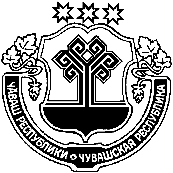 КАНАШ  РАЙОНĚЧУВАШСКАЯ РЕСПУБЛИКАКАНАШСКИЙ  РАЙОН                 ЭНТРИЯЛЬ  ЯЛПОСЕЛЕНИЙĚНДЕПУТАТСЕН ПУХĂВĚЙЫШĂНУ                   «14» февраля 2022    № 18/2Энтрияль ялеСОБРАНИЕ ДЕПУТАТОВШИБЫЛГИНСКОГО  СЕЛЬСКОГО ПОСЕЛЕНИЯ                     РЕШЕНИЕ«14» февраля 2022   № 18/2  село ШибылгиПриложение 1к решению Собрания депутатов Шибылгинского сельского поселения Канашского района Чувашской Республики«О бюджете Шибылгинского сельского поселения Канашского района Чувашской Республики на 2022 год и на плановый период                                                2023 и 2024 годов»Приложение 1к решению Собрания депутатов Шибылгинского сельского поселения Канашского района Чувашской Республики«О бюджете Шибылгинского сельского поселения Канашского района Чувашской Республики на 2022 год и на плановый период                                                2023 и 2024 годов»Приложение 1к решению Собрания депутатов Шибылгинского сельского поселения Канашского района Чувашской Республики«О бюджете Шибылгинского сельского поселения Канашского района Чувашской Республики на 2022 год и на плановый период                                                2023 и 2024 годов»Приложение 1к решению Собрания депутатов Шибылгинского сельского поселения Канашского района Чувашской Республики«О бюджете Шибылгинского сельского поселения Канашского района Чувашской Республики на 2022 год и на плановый период                                                2023 и 2024 годов»Приложение 1к решению Собрания депутатов Шибылгинского сельского поселения Канашского района Чувашской Республики«О бюджете Шибылгинского сельского поселения Канашского района Чувашской Республики на 2022 год и на плановый период                                                2023 и 2024 годов»ИЗМЕНЕНИЕраспределения бюджетных ассигнований по разделам, подразделам, целевым статьям (муниципальным программам Шибылгинского сельского поселения Канашского района Чувашской Республики) и группам  (группам и подгруппам) видов расходов классификации расходов бюджета Шибылгинского сельского поселения Канашского района Чувашской Республики на 2022 год, предусмотренного приложениями к решению Собрания депутатов Шибылгинского сельского поселения Канашского района Чувашской Республики "О бюджете Шибылгинского сельского поселения Канашского района Чувашской Республики на 2022 год и на плановый период 2023 и 2024 годов"ИЗМЕНЕНИЕраспределения бюджетных ассигнований по разделам, подразделам, целевым статьям (муниципальным программам Шибылгинского сельского поселения Канашского района Чувашской Республики) и группам  (группам и подгруппам) видов расходов классификации расходов бюджета Шибылгинского сельского поселения Канашского района Чувашской Республики на 2022 год, предусмотренного приложениями к решению Собрания депутатов Шибылгинского сельского поселения Канашского района Чувашской Республики "О бюджете Шибылгинского сельского поселения Канашского района Чувашской Республики на 2022 год и на плановый период 2023 и 2024 годов"ИЗМЕНЕНИЕраспределения бюджетных ассигнований по разделам, подразделам, целевым статьям (муниципальным программам Шибылгинского сельского поселения Канашского района Чувашской Республики) и группам  (группам и подгруппам) видов расходов классификации расходов бюджета Шибылгинского сельского поселения Канашского района Чувашской Республики на 2022 год, предусмотренного приложениями к решению Собрания депутатов Шибылгинского сельского поселения Канашского района Чувашской Республики "О бюджете Шибылгинского сельского поселения Канашского района Чувашской Республики на 2022 год и на плановый период 2023 и 2024 годов"ИЗМЕНЕНИЕраспределения бюджетных ассигнований по разделам, подразделам, целевым статьям (муниципальным программам Шибылгинского сельского поселения Канашского района Чувашской Республики) и группам  (группам и подгруппам) видов расходов классификации расходов бюджета Шибылгинского сельского поселения Канашского района Чувашской Республики на 2022 год, предусмотренного приложениями к решению Собрания депутатов Шибылгинского сельского поселения Канашского района Чувашской Республики "О бюджете Шибылгинского сельского поселения Канашского района Чувашской Республики на 2022 год и на плановый период 2023 и 2024 годов"ИЗМЕНЕНИЕраспределения бюджетных ассигнований по разделам, подразделам, целевым статьям (муниципальным программам Шибылгинского сельского поселения Канашского района Чувашской Республики) и группам  (группам и подгруппам) видов расходов классификации расходов бюджета Шибылгинского сельского поселения Канашского района Чувашской Республики на 2022 год, предусмотренного приложениями к решению Собрания депутатов Шибылгинского сельского поселения Канашского района Чувашской Республики "О бюджете Шибылгинского сельского поселения Канашского района Чувашской Республики на 2022 год и на плановый период 2023 и 2024 годов"ИЗМЕНЕНИЕраспределения бюджетных ассигнований по разделам, подразделам, целевым статьям (муниципальным программам Шибылгинского сельского поселения Канашского района Чувашской Республики) и группам  (группам и подгруппам) видов расходов классификации расходов бюджета Шибылгинского сельского поселения Канашского района Чувашской Республики на 2022 год, предусмотренного приложениями к решению Собрания депутатов Шибылгинского сельского поселения Канашского района Чувашской Республики "О бюджете Шибылгинского сельского поселения Канашского района Чувашской Республики на 2022 год и на плановый период 2023 и 2024 годов"(тыс. рублей)(тыс. рублей)(тыс. рублей)(тыс. рублей)(тыс. рублей)(тыс. рублей)НаименованиеРазделПодразделЦелевая статья (муниципальные программы)Группа (группа и подгруппа) вида расходовСумма (увеличение, уменьшение(-))НаименованиеРазделПодразделЦелевая статья (муниципальные программы)Группа (группа и подгруппа) вида расходовСумма (увеличение, уменьшение(-))123456Всего777,8Общегосударственные вопросы01140,0Функционирование Правительства Российской Федерации, высших исполнительных органов государственной власти субъектов Российской Федерации, местных администраций010440,0Муниципальная программа "Развитие потенциала муниципального управления" 0104Ч50000000040,0Обеспечение реализации муниципальной программы  "Развитие потенциала муниципального управления"0104Ч5Э000000040,0Основное мероприятие "Общепрограммные расходы"0104Ч5Э010000040,0Обеспечение функций муниципальных органов0104Ч5Э010020040,0Закупка товаров, работ и услуг для обеспечения государственных (муниципальных) нужд0104Ч5Э010020020040,0Иные закупки товаров, работ и услуг для обеспечения государственных (муниципальных) нужд0104Ч5Э010020024040,0Другие общегосударственные вопросы0113100,0Муниципальная программа "Развитие земельных и имущественных отношений"0113A400000000100,0Подпрограмма "Управление муниципальным имуществом" муниципальной программы "Развитие земельных и имущественных отношений"0113A410000000100,0Основное мероприятие "Создание условий для максимального вовлечения в хозяйственный оборот муниципального имущества, в том числе земельных участков"0113A410200000100,0Проведение землеустроительных (кадастровых) работ по земельным участкам, находящимся в собственности муниципального образования, и внесение сведений в кадастр недвижимости0113A410277590100,0Закупка товаров, работ и услуг для обеспечения государственных (муниципальных) нужд0113A410277590200100,0Иные закупки товаров, работ и услуг для обеспечения государственных (муниципальных) нужд0113A410277590240100,0Национальная безопасность и правоохранительная деятельность03181,0Защита населения и территории от чрезвычайных ситуаций природного и техногенного характера, пожарная безопасность0310181,0Муниципальная программа  "Повышение безопасности жизнедеятельности населения и территорий Чувашской Республики" 0310Ц800000000181,0Подпрограмма "Защита населения и территорий от чрезвычайных ситуаций природного и техногенного характера, обеспечение пожарной безопасности и безопасности населения на водных объектах на территории Чувашской Республики"  муниципальной программы "Повышение безопасности жизнедеятельности населения и территорий Чувашской Республики"0310Ц810000000181,0Основное мероприятие "Обеспечение деятельности муниципальных учреждений, реализующих на территории Чувашской Республики государственную политику в области пожарной безопасности"0310Ц810100000181,0Обеспечение деятельности муниципальных учреждений, реализующих на территории Чувашской Республики государственную политику в области пожарной безопасности0310Ц810170020181,0Расходы на выплаты персоналу в целях обеспечения выполнения функций государственными (муниципальными) органами, казенными учреждениями, органами управления государственными внебюджетными фондами0310Ц810170020100181,0Расходы на выплаты персоналу казенных учреждений0310Ц810170020110181,0Национальная экономика04319,0Сельское хозяйство и рыболовство040526,4Муниципальная программа  "Развитие сельского хозяйства и регулирование рынка сельскохозяйственной продукции, сырья и продовольствия" 0405Ц90000000026,4Подпрограмма "Развитие ветеринарии" муниципальной программы  "Развитие сельского хозяйства и регулирование рынка сельскохозяйственной продукции, сырья и продовольствия"0405Ц97000000026,4Основное мероприятие "Предупреждение и ликвидация болезней животных"0405Ц97010000026,4Организация мероприятий при осуществлении деятельности по обращению с животными без владельцев0405Ц97017275026,4Закупка товаров, работ и услуг для обеспечения государственных (муниципальных) нужд0405Ц97017275020026,4Иные закупки товаров, работ и услуг для обеспечения государственных (муниципальных) нужд0405Ц97017275024026,4Дорожное хозяйство (дорожные фонды)0409209,4Муниципальная программа "Развитие транспортной системы"0409Ч200000000209,4Подпрограмма "Безопасные и качественные автомобильные дороги" муниципальной программы "Развитие транспортной системы"0409Ч210000000209,4Основное мероприятие "Мероприятия, реализуемые с привлечением межбюджетных трансфертов бюджетам другого уровня"0409Ч210300000209,4Капитальный ремонт и ремонт автомобильных дорог общего пользования местного значения в границах населенных пунктов поселения0409Ч210374191306,4Закупка товаров, работ и услуг для обеспечения государственных (муниципальных) нужд0409Ч210374191200306,4Иные закупки товаров, работ и услуг для обеспечения государственных (муниципальных) нужд0409Ч210374191240306,4Содержание автомобильных дорог общего пользования местного значения в границах населенных пунктов поселения0409Ч210374192-97,0Закупка товаров, работ и услуг для обеспечения государственных (муниципальных) нужд0409Ч210374192200-97,0Иные закупки товаров, работ и услуг для обеспечения государственных (муниципальных) нужд0409Ч210374192240-97,0Другие вопросы в области национальной экономики041283,2Муниципальная программа "Комплексное развитие сельских территорий Чувашской Республики"0412A60000000083,2Подпрограмма "Создание и развитие инфраструктуры на сельских территориях" муниципальной программы "Комплексное развитие сельских территорий Чувашской Республики"0412A62000000083,2Основное мероприятие "Комплексное обустройство населенных пунктов, расположенных в сельской местности, объектами социальной и инженерной инфраструктуры, а также строительство и реконструкция автомобильных дорог"0412A62010000083,2Разработка проектно-сметной документации на объекты капитального строительства, проведение государственной экспертизы проектной документации и достоверности определения сметной стоимости объектов капитального строительства0412A6201S533083,2Закупка товаров, работ и услуг для обеспечения государственных (муниципальных) нужд0412A6201S533020083,2Иные закупки товаров, работ и услуг для обеспечения государственных (муниципальных) нужд0412A6201S533024083,2Жилищно-коммунальное хозяйство05142,0Коммунальное хозяйство050211,0Муниципальная программа "Модернизация и развитие сферы жилищно-коммунального хозяйства"0502A10000000011,0Подпрограмма "Строительство и реконструкция (модернизация) объектов питьевого водоснабжения и водоподготовки с учетом оценки качества и безопасности питьевой воды" муниципальной программы "Модернизация и развитие сферы жилищно-коммунального хозяйства"0502A13000000011,0Основное мероприятие "Развитие систем водоснабжения муниципальных образований"0502A13010000011,0Развитие водоснабжения в сельской местности0502A13017508011,0Закупка товаров, работ и услуг для обеспечения государственных (муниципальных) нужд0502A13017508020011,0Иные закупки товаров, работ и услуг для обеспечения государственных (муниципальных) нужд0502A13017508024011,0Благоустройство0503131,0Муниципальная  программа "Формирование современной городской среды на территории Чувашской Республики"0503A500000000131,0Подпрограмма "Благоустройство дворовых и общественных территорий" муниципальной программы "Формирование современной городской среды на территории Чувашской Республики"0503A510000000131,0Основное мероприятие "Содействие благоустройству населенных пунктов Чувашской Республики"0503A510200000131,0Уличное освещение0503A51027740020,0Закупка товаров, работ и услуг для обеспечения государственных (муниципальных) нужд0503A51027740020020,0Иные закупки товаров, работ и услуг для обеспечения государственных (муниципальных) нужд0503A51027740024020,0Реализация мероприятий по благоустройству территории0503A510277420111,0Закупка товаров, работ и услуг для обеспечения государственных (муниципальных) нужд0503A510277420200111,0Иные закупки товаров, работ и услуг для обеспечения государственных (муниципальных) нужд0503A510277420240111,0Культура, кинематография08-14,2Культура0801-14,2Муниципальная программа "Развитие культуры и туризма" 0801Ц400000000-14,2Подпрограмма "Развитие культуры в Чувашской Республике" муниципальной программы "Развитие культуры и туризма"0801Ц410000000-14,2Основное мероприятие "Бухгалтерское, финансовое и хозяйственно-эксплуатационное обслуживание государственных учреждений "0801Ц410800000-14,2Обеспечение деятельности централизованных бухгалтерий, учреждений (центров) финансового-производственного обеспечения, служб инженерно-хозяйственного сопровождения муниципальных образований0801Ц410840700-14,2Закупка товаров, работ и услуг для обеспечения государственных (муниципальных) нужд0801Ц410840700200-14,2Иные закупки товаров, работ и услуг для обеспечения государственных (муниципальных) нужд0801Ц410840700240-14,2Физическая культура и спорт1110,0Массовый спорт110210,0Муниципальная  программа "Развитие физической культуры и спорта"1102Ц50000000010,0Подпрограмма "Развитие физической культуры и массового спорта" муниципальной программы "Развитие физической культуры и спорта"1102Ц51000000010,0Основное мероприятие "Физкультурно-оздоровительная и спортивно-массовая работа с населением"1102Ц51010000010,0Организация и проведение официальных физкультурных мероприятий1102Ц51017139010,0Закупка товаров, работ и услуг для обеспечения государственных (муниципальных) нужд1102Ц51017139020010,0Иные закупки товаров, работ и услуг для обеспечения государственных (муниципальных) нужд1102Ц51017139024010,0Приложение 2к решению Собрания депутатов Шибылгинского сельского поселения Канашского района Чувашской Республики«О бюджете Шибылгинского сельского поселения Канашского района Чувашской Республики на 2022 годи на плановый период                                                  2023 и 2024 годов»Приложение 2к решению Собрания депутатов Шибылгинского сельского поселения Канашского района Чувашской Республики«О бюджете Шибылгинского сельского поселения Канашского района Чувашской Республики на 2022 годи на плановый период                                                  2023 и 2024 годов»Приложение 2к решению Собрания депутатов Шибылгинского сельского поселения Канашского района Чувашской Республики«О бюджете Шибылгинского сельского поселения Канашского района Чувашской Республики на 2022 годи на плановый период                                                  2023 и 2024 годов»Приложение 2к решению Собрания депутатов Шибылгинского сельского поселения Канашского района Чувашской Республики«О бюджете Шибылгинского сельского поселения Канашского района Чувашской Республики на 2022 годи на плановый период                                                  2023 и 2024 годов»Приложение 2к решению Собрания депутатов Шибылгинского сельского поселения Канашского района Чувашской Республики«О бюджете Шибылгинского сельского поселения Канашского района Чувашской Республики на 2022 годи на плановый период                                                  2023 и 2024 годов»ИЗМЕНЕНИЕраспределения бюджетных ассигнований по целевым статьям (муниципальным программам Шибылгинского сельского поселения Канашского района Чувашской Республики), группам  (группам и подгруппам) видов расходов, разделам, подразделам  классификации расходов бюджета Шибылгинского сельского поселения Канашского района Чувашской Республики на 2022 год, предусмотренного приложениями к решению Собрания депутатов Шибылгинского сельского поселения Канашского района Чувашской Республики "О бюджете Шибылгинского сельского поселения Канашского района Чувашской Республики на 2022 год и на плановый период 2023 и 2024 годов"ИЗМЕНЕНИЕраспределения бюджетных ассигнований по целевым статьям (муниципальным программам Шибылгинского сельского поселения Канашского района Чувашской Республики), группам  (группам и подгруппам) видов расходов, разделам, подразделам  классификации расходов бюджета Шибылгинского сельского поселения Канашского района Чувашской Республики на 2022 год, предусмотренного приложениями к решению Собрания депутатов Шибылгинского сельского поселения Канашского района Чувашской Республики "О бюджете Шибылгинского сельского поселения Канашского района Чувашской Республики на 2022 год и на плановый период 2023 и 2024 годов"ИЗМЕНЕНИЕраспределения бюджетных ассигнований по целевым статьям (муниципальным программам Шибылгинского сельского поселения Канашского района Чувашской Республики), группам  (группам и подгруппам) видов расходов, разделам, подразделам  классификации расходов бюджета Шибылгинского сельского поселения Канашского района Чувашской Республики на 2022 год, предусмотренного приложениями к решению Собрания депутатов Шибылгинского сельского поселения Канашского района Чувашской Республики "О бюджете Шибылгинского сельского поселения Канашского района Чувашской Республики на 2022 год и на плановый период 2023 и 2024 годов"ИЗМЕНЕНИЕраспределения бюджетных ассигнований по целевым статьям (муниципальным программам Шибылгинского сельского поселения Канашского района Чувашской Республики), группам  (группам и подгруппам) видов расходов, разделам, подразделам  классификации расходов бюджета Шибылгинского сельского поселения Канашского района Чувашской Республики на 2022 год, предусмотренного приложениями к решению Собрания депутатов Шибылгинского сельского поселения Канашского района Чувашской Республики "О бюджете Шибылгинского сельского поселения Канашского района Чувашской Республики на 2022 год и на плановый период 2023 и 2024 годов"ИЗМЕНЕНИЕраспределения бюджетных ассигнований по целевым статьям (муниципальным программам Шибылгинского сельского поселения Канашского района Чувашской Республики), группам  (группам и подгруппам) видов расходов, разделам, подразделам  классификации расходов бюджета Шибылгинского сельского поселения Канашского района Чувашской Республики на 2022 год, предусмотренного приложениями к решению Собрания депутатов Шибылгинского сельского поселения Канашского района Чувашской Республики "О бюджете Шибылгинского сельского поселения Канашского района Чувашской Республики на 2022 год и на плановый период 2023 и 2024 годов"ИЗМЕНЕНИЕраспределения бюджетных ассигнований по целевым статьям (муниципальным программам Шибылгинского сельского поселения Канашского района Чувашской Республики), группам  (группам и подгруппам) видов расходов, разделам, подразделам  классификации расходов бюджета Шибылгинского сельского поселения Канашского района Чувашской Республики на 2022 год, предусмотренного приложениями к решению Собрания депутатов Шибылгинского сельского поселения Канашского района Чувашской Республики "О бюджете Шибылгинского сельского поселения Канашского района Чувашской Республики на 2022 год и на плановый период 2023 и 2024 годов"(тыс. рублей)(тыс. рублей)(тыс. рублей)(тыс. рублей)(тыс. рублей)(тыс. рублей)НаименованиеЦелевая статья (муниципальные программы)Группа (группа и подгруппа) вида расходовРазделПодразделСумма (увеличение, уменьшение(-))НаименованиеЦелевая статья (муниципальные программы)Группа (группа и подгруппа) вида расходовРазделПодразделСумма (увеличение, уменьшение(-))1234567Всего777,81.Муниципальная программа "Развитие культуры и туризма" Ц400000000-14,21.1.Подпрограмма "Развитие культуры в Чувашской Республике" муниципальной программы "Развитие культуры и туризма"Ц410000000-14,2Основное мероприятие "Бухгалтерское, финансовое и хозяйственно-эксплуатационное обслуживание государственных учреждений "Ц410800000-14,2Обеспечение деятельности централизованных бухгалтерий, учреждений (центров) финансового-производственного обеспечения, служб инженерно-хозяйственного сопровождения муниципальных образованийЦ410840700-14,2Закупка товаров, работ и услуг для обеспечения государственных (муниципальных) нуждЦ410840700200-14,2Иные закупки товаров, работ и услуг для обеспечения государственных (муниципальных) нуждЦ410840700240-14,2Культура, кинематографияЦ41084070024008-14,2КультураЦ4108407002400801-14,22.Муниципальная  программа "Развитие физической культуры и спорта"Ц50000000010,02.1.Подпрограмма "Развитие физической культуры и массового спорта" муниципальной программы "Развитие физической культуры и спорта"Ц51000000010,0Основное мероприятие "Физкультурно-оздоровительная и спортивно-массовая работа с населением"Ц51010000010,0Организация и проведение официальных физкультурных мероприятийЦ51017139010,0Закупка товаров, работ и услуг для обеспечения государственных (муниципальных) нуждЦ51017139020010,0Иные закупки товаров, работ и услуг для обеспечения государственных (муниципальных) нуждЦ51017139024010,0Физическая культура и спортЦ5101713902401110,0Массовый спортЦ510171390240110210,03.Муниципальная программа  "Повышение безопасности жизнедеятельности населения и территорий Чувашской Республики" Ц800000000181,03.1.Подпрограмма "Защита населения и территорий от чрезвычайных ситуаций природного и техногенного характера, обеспечение пожарной безопасности и безопасности населения на водных объектах на территории Чувашской Республики"  муниципальной программы "Повышение безопасности жизнедеятельности населения и территорий Чувашской Республики"Ц810000000181,0Основное мероприятие "Обеспечение деятельности муниципальных учреждений, реализующих на территории Чувашской Республики государственную политику в области пожарной безопасности"Ц810100000181,0Обеспечение деятельности муниципальных учреждений, реализующих на территории Чувашской Республики государственную политику в области пожарной безопасностиЦ810170020181,0Расходы на выплаты персоналу в целях обеспечения выполнения функций государственными (муниципальными) органами, казенными учреждениями, органами управления государственными внебюджетными фондамиЦ810170020100181,0Расходы на выплаты персоналу казенных учрежденийЦ810170020110181,0Национальная безопасность и правоохранительная деятельностьЦ81017002011003181,0Защита населения и территории от чрезвычайных ситуаций природного и техногенного характера, пожарная безопасностьЦ8101700201100310181,04.Муниципальная программа  "Развитие сельского хозяйства и регулирование рынка сельскохозяйственной продукции, сырья и продовольствия" Ц90000000026,44.1.Подпрограмма "Развитие ветеринарии" муниципальной программы  "Развитие сельского хозяйства и регулирование рынка сельскохозяйственной продукции, сырья и продовольствия"Ц97000000026,4Основное мероприятие "Предупреждение и ликвидация болезней животных"Ц97010000026,4Организация мероприятий при осуществлении деятельности по обращению с животными без владельцевЦ97017275026,4Закупка товаров, работ и услуг для обеспечения государственных (муниципальных) нуждЦ97017275020026,4Иные закупки товаров, работ и услуг для обеспечения государственных (муниципальных) нуждЦ97017275024026,4Национальная экономикаЦ9701727502400426,4Сельское хозяйство и рыболовствоЦ970172750240040526,45.Муниципальная программа "Развитие транспортной системы"Ч200000000209,45.1.Подпрограмма "Безопасные и качественные автомобильные дороги" муниципальной программы "Развитие транспортной системы"Ч210000000209,4Основное мероприятие "Мероприятия, реализуемые с привлечением межбюджетных трансфертов бюджетам другого уровня"Ч210300000209,4Капитальный ремонт и ремонт автомобильных дорог общего пользования местного значения в границах населенных пунктов поселенияЧ210374191306,4Закупка товаров, работ и услуг для обеспечения государственных (муниципальных) нуждЧ210374191200306,4Иные закупки товаров, работ и услуг для обеспечения государственных (муниципальных) нуждЧ210374191240306,4Национальная экономикаЧ21037419124004306,4Дорожное хозяйство (дорожные фонды)Ч2103741912400409306,4Содержание автомобильных дорог общего пользования местного значения в границах населенных пунктов поселенияЧ210374192-97,0Закупка товаров, работ и услуг для обеспечения государственных (муниципальных) нуждЧ210374192200-97,0Иные закупки товаров, работ и услуг для обеспечения государственных (муниципальных) нуждЧ210374192240-97,0Национальная экономикаЧ21037419224004-97,0Дорожное хозяйство (дорожные фонды)Ч2103741922400409-97,06.Муниципальная программа "Развитие потенциала муниципального управления" Ч50000000040,06.1.Обеспечение реализации муниципальной программы  "Развитие потенциала муниципального управления"Ч5Э000000040,0Основное мероприятие "Общепрограммные расходы"Ч5Э010000040,0Обеспечение функций муниципальных органовЧ5Э010020040,0Закупка товаров, работ и услуг для обеспечения государственных (муниципальных) нуждЧ5Э010020020040,0Иные закупки товаров, работ и услуг для обеспечения государственных (муниципальных) нуждЧ5Э010020024040,0Общегосударственные вопросыЧ5Э01002002400140,0Функционирование Правительства Российской Федерации, высших исполнительных органов государственной власти субъектов Российской Федерации, местных администрацийЧ5Э0100200240010440,07.Муниципальная программа "Модернизация и развитие сферы жилищно-коммунального хозяйства"A10000000011,07.1.Подпрограмма "Строительство и реконструкция (модернизация) объектов питьевого водоснабжения и водоподготовки с учетом оценки качества и безопасности питьевой воды" муниципальной программы "Модернизация и развитие сферы жилищно-коммунального хозяйства"A13000000011,0Основное мероприятие "Развитие систем водоснабжения муниципальных образований"A13010000011,0Развитие водоснабжения в сельской местностиA13017508011,0Закупка товаров, работ и услуг для обеспечения государственных (муниципальных) нуждA13017508020011,0Иные закупки товаров, работ и услуг для обеспечения государственных (муниципальных) нуждA13017508024011,0Жилищно-коммунальное хозяйствоA1301750802400511,0Коммунальное хозяйствоA130175080240050211,08.Муниципальная программа "Развитие земельных и имущественных отношений"A400000000100,08.1.Подпрограмма "Управление муниципальным имуществом" муниципальной программы "Развитие земельных и имущественных отношений"A410000000100,0Основное мероприятие "Создание условий для максимального вовлечения в хозяйственный оборот муниципального имущества, в том числе земельных участков"A410200000100,0Проведение землеустроительных (кадастровых) работ по земельным участкам, находящимся в собственности муниципального образования, и внесение сведений в кадастр недвижимостиA410277590100,0Закупка товаров, работ и услуг для обеспечения государственных (муниципальных) нуждA410277590200100,0Иные закупки товаров, работ и услуг для обеспечения государственных (муниципальных) нуждA410277590240100,0Общегосударственные вопросыA41027759024001100,0Другие общегосударственные вопросыA4102775902400113100,09.Муниципальная  программа "Формирование современной городской среды на территории Чувашской Республики"A500000000131,09.1.Подпрограмма "Благоустройство дворовых и общественных территорий" муниципальной программы "Формирование современной городской среды на территории Чувашской Республики"A510000000131,0Основное мероприятие "Содействие благоустройству населенных пунктов Чувашской Республики"A510200000131,0Уличное освещениеA51027740020,0Закупка товаров, работ и услуг для обеспечения государственных (муниципальных) нуждA51027740020020,0Иные закупки товаров, работ и услуг для обеспечения государственных (муниципальных) нуждA51027740024020,0Жилищно-коммунальное хозяйствоA5102774002400520,0БлагоустройствоA510277400240050320,0Реализация мероприятий по благоустройству территорииA510277420111,0Закупка товаров, работ и услуг для обеспечения государственных (муниципальных) нуждA510277420200111,0Иные закупки товаров, работ и услуг для обеспечения государственных (муниципальных) нуждA510277420240111,0Жилищно-коммунальное хозяйствоA51027742024005111,0БлагоустройствоA5102774202400503111,010.Муниципальная программа "Комплексное развитие сельских территорий Чувашской Республики"A60000000083,210.1.Подпрограмма "Создание и развитие инфраструктуры на сельских территориях" муниципальной программы "Комплексное развитие сельских территорий Чувашской Республики"A62000000083,2Основное мероприятие "Комплексное обустройство населенных пунктов, расположенных в сельской местности, объектами социальной и инженерной инфраструктуры, а также строительство и реконструкция автомобильных дорог"A62010000083,2Разработка проектно-сметной документации на объекты капитального строительства, проведение государственной экспертизы проектной документации и достоверности определения сметной стоимости объектов капитального строительстваA6201S533083,2Закупка товаров, работ и услуг для обеспечения государственных (муниципальных) нуждA6201S533020083,2Иные закупки товаров, работ и услуг для обеспечения государственных (муниципальных) нуждA6201S533024083,2Национальная экономикаA6201S53302400483,2Другие вопросы в области национальной экономикиA6201S5330240041283,2Приложение 3к решению Собрания депутатов Шибылгинского сельского поселения Канашского района Чувашской Республики«О бюджете Шибылгинского сельского поселения Канашского района Чувашской Республики на 2022 годи на плановый период  2023 и 2024 годов»Приложение 3к решению Собрания депутатов Шибылгинского сельского поселения Канашского района Чувашской Республики«О бюджете Шибылгинского сельского поселения Канашского района Чувашской Республики на 2022 годи на плановый период  2023 и 2024 годов»Приложение 3к решению Собрания депутатов Шибылгинского сельского поселения Канашского района Чувашской Республики«О бюджете Шибылгинского сельского поселения Канашского района Чувашской Республики на 2022 годи на плановый период  2023 и 2024 годов»Приложение 3к решению Собрания депутатов Шибылгинского сельского поселения Канашского района Чувашской Республики«О бюджете Шибылгинского сельского поселения Канашского района Чувашской Республики на 2022 годи на плановый период  2023 и 2024 годов»Приложение 3к решению Собрания депутатов Шибылгинского сельского поселения Канашского района Чувашской Республики«О бюджете Шибылгинского сельского поселения Канашского района Чувашской Республики на 2022 годи на плановый период  2023 и 2024 годов»Приложение 3к решению Собрания депутатов Шибылгинского сельского поселения Канашского района Чувашской Республики«О бюджете Шибылгинского сельского поселения Канашского района Чувашской Республики на 2022 годи на плановый период  2023 и 2024 годов»ИЗМЕНЕНИЕведомственной структуры расходов бюджета Шибылгинского сельского поселения Канашского района Чувашской Республики на 2022 год, предусмотренной приложениями к решению Собрания депутатов Шибылгинского сельского поселения Канашского района Чувашской Республики "О бюджете Шибылгинского сельского поселения Канашского района Чувашской Республики на 2022 год и на плановый период 2023 и 2024 годов"ИЗМЕНЕНИЕведомственной структуры расходов бюджета Шибылгинского сельского поселения Канашского района Чувашской Республики на 2022 год, предусмотренной приложениями к решению Собрания депутатов Шибылгинского сельского поселения Канашского района Чувашской Республики "О бюджете Шибылгинского сельского поселения Канашского района Чувашской Республики на 2022 год и на плановый период 2023 и 2024 годов"ИЗМЕНЕНИЕведомственной структуры расходов бюджета Шибылгинского сельского поселения Канашского района Чувашской Республики на 2022 год, предусмотренной приложениями к решению Собрания депутатов Шибылгинского сельского поселения Канашского района Чувашской Республики "О бюджете Шибылгинского сельского поселения Канашского района Чувашской Республики на 2022 год и на плановый период 2023 и 2024 годов"ИЗМЕНЕНИЕведомственной структуры расходов бюджета Шибылгинского сельского поселения Канашского района Чувашской Республики на 2022 год, предусмотренной приложениями к решению Собрания депутатов Шибылгинского сельского поселения Канашского района Чувашской Республики "О бюджете Шибылгинского сельского поселения Канашского района Чувашской Республики на 2022 год и на плановый период 2023 и 2024 годов"ИЗМЕНЕНИЕведомственной структуры расходов бюджета Шибылгинского сельского поселения Канашского района Чувашской Республики на 2022 год, предусмотренной приложениями к решению Собрания депутатов Шибылгинского сельского поселения Канашского района Чувашской Республики "О бюджете Шибылгинского сельского поселения Канашского района Чувашской Республики на 2022 год и на плановый период 2023 и 2024 годов"ИЗМЕНЕНИЕведомственной структуры расходов бюджета Шибылгинского сельского поселения Канашского района Чувашской Республики на 2022 год, предусмотренной приложениями к решению Собрания депутатов Шибылгинского сельского поселения Канашского района Чувашской Республики "О бюджете Шибылгинского сельского поселения Канашского района Чувашской Республики на 2022 год и на плановый период 2023 и 2024 годов"ИЗМЕНЕНИЕведомственной структуры расходов бюджета Шибылгинского сельского поселения Канашского района Чувашской Республики на 2022 год, предусмотренной приложениями к решению Собрания депутатов Шибылгинского сельского поселения Канашского района Чувашской Республики "О бюджете Шибылгинского сельского поселения Канашского района Чувашской Республики на 2022 год и на плановый период 2023 и 2024 годов"(тыс. рублей)(тыс. рублей)(тыс. рублей)(тыс. рублей)(тыс. рублей)(тыс. рублей)(тыс. рублей)НаименованиеГлавный распорядительРазделПодразделЦелевая статья (муниципальные программы)Группа (группа и подгруппа) вида расходовСумма (увеличение, уменьшение(-))НаименованиеГлавный распорядительРазделПодразделЦелевая статья (муниципальные программы)Группа (группа и подгруппа) вида расходовизменение (увеличе-ние, уменьше-ние (-))1234567Всего777,8Администрация Шибылгинского сельского поселения Канашского района Чувашской Республики993777,8Общегосударственные вопросы99301140,0Функционирование Правительства Российской Федерации, высших исполнительных органов государственной власти субъектов Российской Федерации, местных администраций993010440,0Муниципальная программа "Развитие потенциала муниципального управления" 9930104Ч50000000040,0Обеспечение реализации муниципальной программы  "Развитие потенциала муниципального управления"9930104Ч5Э000000040,0Основное мероприятие "Общепрограммные расходы"9930104Ч5Э010000040,0Обеспечение функций муниципальных органов9930104Ч5Э010020040,0Закупка товаров, работ и услуг для обеспечения государственных (муниципальных) нужд9930104Ч5Э010020020040,0Иные закупки товаров, работ и услуг для обеспечения государственных (муниципальных) нужд9930104Ч5Э010020024040,0Другие общегосударственные вопросы9930113100,0Муниципальная программа "Развитие земельных и имущественных отношений"9930113A400000000100,0Подпрограмма "Управление муниципальным имуществом" муниципальной программы "Развитие земельных и имущественных отношений"9930113A410000000100,0Основное мероприятие "Создание условий для максимального вовлечения в хозяйственный оборот муниципального имущества, в том числе земельных участков"9930113A410200000100,0Проведение землеустроительных (кадастровых) работ по земельным участкам, находящимся в собственности муниципального образования, и внесение сведений в кадастр недвижимости9930113A410277590100,0Закупка товаров, работ и услуг для обеспечения государственных (муниципальных) нужд9930113A410277590200100,0Иные закупки товаров, работ и услуг для обеспечения государственных (муниципальных) нужд9930113A410277590240100,0Национальная безопасность и правоохранительная деятельность99303181,0Защита населения и территории от чрезвычайных ситуаций природного и техногенного характера, пожарная безопасность9930310181,0Муниципальная программа  "Повышение безопасности жизнедеятельности населения и территорий Чувашской Республики" 9930310Ц800000000181,0Подпрограмма "Защита населения и территорий от чрезвычайных ситуаций природного и техногенного характера, обеспечение пожарной безопасности и безопасности населения на водных объектах на территории Чувашской Республики"  муниципальной программы "Повышение безопасности жизнедеятельности населения и территорий Чувашской Республики"9930310Ц810000000181,0Основное мероприятие "Обеспечение деятельности муниципальных учреждений, реализующих на территории Чувашской Республики государственную политику в области пожарной безопасности"9930310Ц810100000181,0Обеспечение деятельности муниципальных учреждений, реализующих на территории Чувашской Республики государственную политику в области пожарной безопасности9930310Ц810170020181,0Расходы на выплаты персоналу в целях обеспечения выполнения функций государственными (муниципальными) органами, казенными учреждениями, органами управления государственными внебюджетными фондами9930310Ц810170020100181,0Расходы на выплаты персоналу казенных учреждений9930310Ц810170020110181,0Национальная экономика99304319,0Сельское хозяйство и рыболовство993040526,4Муниципальная программа  "Развитие сельского хозяйства и регулирование рынка сельскохозяйственной продукции, сырья и продовольствия" 9930405Ц90000000026,4Подпрограмма "Развитие ветеринарии" муниципальной программы  "Развитие сельского хозяйства и регулирование рынка сельскохозяйственной продукции, сырья и продовольствия"9930405Ц97000000026,4Основное мероприятие "Предупреждение и ликвидация болезней животных"9930405Ц97010000026,4Организация мероприятий при осуществлении деятельности по обращению с животными без владельцев9930405Ц97017275026,4Закупка товаров, работ и услуг для обеспечения государственных (муниципальных) нужд9930405Ц97017275020026,4Иные закупки товаров, работ и услуг для обеспечения государственных (муниципальных) нужд9930405Ц97017275024026,4Дорожное хозяйство (дорожные фонды)9930409209,4Муниципальная программа "Развитие транспортной системы"9930409Ч200000000209,4Подпрограмма "Безопасные и качественные автомобильные дороги" муниципальной программы "Развитие транспортной системы"9930409Ч210000000209,4Основное мероприятие "Мероприятия, реализуемые с привлечением межбюджетных трансфертов бюджетам другого уровня"9930409Ч210300000209,4Капитальный ремонт и ремонт автомобильных дорог общего пользования местного значения в границах населенных пунктов поселения9930409Ч210374191306,4Закупка товаров, работ и услуг для обеспечения государственных (муниципальных) нужд9930409Ч210374191200306,4Иные закупки товаров, работ и услуг для обеспечения государственных (муниципальных) нужд9930409Ч210374191240306,4Содержание автомобильных дорог общего пользования местного значения в границах населенных пунктов поселения9930409Ч210374192-97,0Закупка товаров, работ и услуг для обеспечения государственных (муниципальных) нужд9930409Ч210374192200-97,0Иные закупки товаров, работ и услуг для обеспечения государственных (муниципальных) нужд9930409Ч210374192240-97,0Другие вопросы в области национальной экономики993041283,2Муниципальная программа "Комплексное развитие сельских территорий Чувашской Республики"9930412A60000000083,2Подпрограмма "Создание и развитие инфраструктуры на сельских территориях" муниципальной программы "Комплексное развитие сельских территорий Чувашской Республики"9930412A62000000083,2Основное мероприятие "Комплексное обустройство населенных пунктов, расположенных в сельской местности, объектами социальной и инженерной инфраструктуры, а также строительство и реконструкция автомобильных дорог"9930412A62010000083,2Разработка проектно-сметной документации на объекты капитального строительства, проведение государственной экспертизы проектной документации и достоверности определения сметной стоимости объектов капитального строительства9930412A6201S533083,2Закупка товаров, работ и услуг для обеспечения государственных (муниципальных) нужд9930412A6201S533020083,2Иные закупки товаров, работ и услуг для обеспечения государственных (муниципальных) нужд9930412A6201S533024083,2Жилищно-коммунальное хозяйство99305142,0Коммунальное хозяйство993050211,0Муниципальная программа "Модернизация и развитие сферы жилищно-коммунального хозяйства"9930502A10000000011,0Подпрограмма "Строительство и реконструкция (модернизация) объектов питьевого водоснабжения и водоподготовки с учетом оценки качества и безопасности питьевой воды" муниципальной программы "Модернизация и развитие сферы жилищно-коммунального хозяйства"9930502A13000000011,0Основное мероприятие "Развитие систем водоснабжения муниципальных образований"9930502A13010000011,0Развитие водоснабжения в сельской местности9930502A13017508011,0Закупка товаров, работ и услуг для обеспечения государственных (муниципальных) нужд9930502A13017508020011,0Иные закупки товаров, работ и услуг для обеспечения государственных (муниципальных) нужд9930502A13017508024011,0Благоустройство9930503131,0Муниципальная  программа "Формирование современной городской среды на территории Чувашской Республики"9930503A500000000131,0Подпрограмма "Благоустройство дворовых и общественных территорий" муниципальной программы "Формирование современной городской среды на территории Чувашской Республики"9930503A510000000131,0Основное мероприятие "Содействие благоустройству населенных пунктов Чувашской Республики"9930503A510200000131,0Уличное освещение9930503A51027740020,0Закупка товаров, работ и услуг для обеспечения государственных (муниципальных) нужд9930503A51027740020020,0Иные закупки товаров, работ и услуг для обеспечения государственных (муниципальных) нужд9930503A51027740024020,0Реализация мероприятий по благоустройству территории9930503A510277420111,0Закупка товаров, работ и услуг для обеспечения государственных (муниципальных) нужд9930503A510277420200111,0Иные закупки товаров, работ и услуг для обеспечения государственных (муниципальных) нужд9930503A510277420240111,0Культура, кинематография99308-14,2Культура9930801-14,2Муниципальная программа "Развитие культуры и туризма" 9930801Ц400000000-14,2Подпрограмма "Развитие культуры в Чувашской Республике" муниципальной программы "Развитие культуры и туризма"9930801Ц410000000-14,2Основное мероприятие "Бухгалтерское, финансовое и хозяйственно-эксплуатационное обслуживание государственных учреждений "9930801Ц410800000-14,2Обеспечение деятельности централизованных бухгалтерий, учреждений (центров) финансового-производственного обеспечения, служб инженерно-хозяйственного сопровождения муниципальных образований9930801Ц410840700-14,2Закупка товаров, работ и услуг для обеспечения государственных (муниципальных) нужд9930801Ц410840700200-14,2Иные закупки товаров, работ и услуг для обеспечения государственных (муниципальных) нужд9930801Ц410840700240-14,2Физическая культура и спорт9931110,0Массовый спорт993110210,0Муниципальная  программа "Развитие физической культуры и спорта"9931102Ц50000000010,0Подпрограмма "Развитие физической культуры и массового спорта" муниципальной программы "Развитие физической культуры и спорта"9931102Ц51000000010,0Основное мероприятие "Физкультурно-оздоровительная и спортивно-массовая работа с населением"9931102Ц51010000010,0Организация и проведение официальных физкультурных мероприятий9931102Ц51017139010,0Закупка товаров, работ и услуг для обеспечения государственных (муниципальных) нужд9931102Ц51017139020010,0Иные закупки товаров, работ и услуг для обеспечения государственных (муниципальных) нужд9931102Ц51017139024010,0Приложение 4к решению Собрания депутатов Шибылгинского сельского поселения Канашского района Чувашской Республики«О бюджете Шибылгинского сельского поселения Канашского района Чувашской Республики на 2022 годи на плановый период  2023 и 2024 годов»  Приложение 4к решению Собрания депутатов Шибылгинского сельского поселения Канашского района Чувашской Республики«О бюджете Шибылгинского сельского поселения Канашского района Чувашской Республики на 2022 годи на плановый период  2023 и 2024 годов»  Приложение 4к решению Собрания депутатов Шибылгинского сельского поселения Канашского района Чувашской Республики«О бюджете Шибылгинского сельского поселения Канашского района Чувашской Республики на 2022 годи на плановый период  2023 и 2024 годов»  Приложение 4к решению Собрания депутатов Шибылгинского сельского поселения Канашского района Чувашской Республики«О бюджете Шибылгинского сельского поселения Канашского района Чувашской Республики на 2022 годи на плановый период  2023 и 2024 годов»  Приложение 4к решению Собрания депутатов Шибылгинского сельского поселения Канашского района Чувашской Республики«О бюджете Шибылгинского сельского поселения Канашского района Чувашской Республики на 2022 годи на плановый период  2023 и 2024 годов»  Приложение 4к решению Собрания депутатов Шибылгинского сельского поселения Канашского района Чувашской Республики«О бюджете Шибылгинского сельского поселения Канашского района Чувашской Республики на 2022 годи на плановый период  2023 и 2024 годов»  Приложение 4к решению Собрания депутатов Шибылгинского сельского поселения Канашского района Чувашской Республики«О бюджете Шибылгинского сельского поселения Канашского района Чувашской Республики на 2022 годи на плановый период  2023 и 2024 годов»  Приложение 4к решению Собрания депутатов Шибылгинского сельского поселения Канашского района Чувашской Республики«О бюджете Шибылгинского сельского поселения Канашского района Чувашской Республики на 2022 годи на плановый период  2023 и 2024 годов»  Приложение 4к решению Собрания депутатов Шибылгинского сельского поселения Канашского района Чувашской Республики«О бюджете Шибылгинского сельского поселения Канашского района Чувашской Республики на 2022 годи на плановый период  2023 и 2024 годов»  Приложение 4к решению Собрания депутатов Шибылгинского сельского поселения Канашского района Чувашской Республики«О бюджете Шибылгинского сельского поселения Канашского района Чувашской Республики на 2022 годи на плановый период  2023 и 2024 годов»  Прогнозируемые объемы поступлений доходов бюджета Шибылгинского сельского поселения Канашского района  на 2022 год Прогнозируемые объемы поступлений доходов бюджета Шибылгинского сельского поселения Канашского района  на 2022 год Прогнозируемые объемы поступлений доходов бюджета Шибылгинского сельского поселения Канашского района  на 2022 год ( тыс. рублей)( тыс. рублей)Коды бюджетной классификации Российской ФедерацииНаименование доходовСумма000 1 01 02010 01 0000 110Налог на доходы физических лиц000 1 03 02000 01 0000 110Акцизы по подакцизным товарам (продукции), производимым на территории Российской Федерации000 1 05 00000 00 0000 000НАЛОГИ НА СОВОКУПНЫЙ ДОХОД0000 1 05 02000 02 0000 110Единый налог на вмененный доход для отдельных видов деятельности000 1 05 03000 01 0000 110Единый сельскохозяйственный налог000 1 05 04020 02 0000 110   Патентная система налогообложения000 1 06 00000 00 0000 110НАЛОГ НА ИМУЩЕСТВО0000 1 06 01000 00 0000 110Налог на имущество000 1 06 06000 00 0000 110Земельный налог000 1 08 04000 00 0000 110Госпошлина000 1 11 00000 00 0000 000ДОХОДЫ ОТ ИСПОЛЬЗОВАНИЯ ИМУЩЕСТВА, НАХОДЯЩЕГОСЯ В ГОСУДАРСТВЕННОЙ И МУНИЦИПАЛЬНОЙ СОБСТВЕННОСТИ0000 1 11 05000 00 0000 120доходы, получаемые в виде арендной либо иной платы за передачу в возмездное пользование государственного и муниципального имущества (за исключением имущества бюджетных и автономных учреждений, а также имущества государственных и муниципальных унитарных предприятий, в том числе казенных)000 1 11 07000 00 0000 120платежи от государственных и муниципальных унитарных предприятий 000 1 13 00000 00 0000 000ДОХОДЫ ОТ ОКАЗАНИЯ ПЛАТНЫХ УСЛУГ (РАБОТ) И КОМПЕНСАЦИИ ЗАТРАТ ГОСУДАРСТВА000 1 12 00000 000000 000ПЛАТЕЖИ ПРИ ПОЛЬЗОВАНИИ ПРИРОДНЫМИ РЕСУРСАМИ000 1 14 00000 00 0000 000ДОХОДЫ ОТ ПРОДАЖИ МАТЕРИАЛЬНЫХ И НЕМАТЕРИАЛЬНЫХ АКТИВОВ000 1 16 00000 00 0000 000ШТРАФЫ, САНКЦИИ, ВОЗМЕЩЕНИЕ УЩЕРБАИтого налоговых и неналоговых доходов:0000 2 00 00000 00 0000 000Безвозмездные поступления, всего181000 2 02 00000 00 0000 000Безвозмездные поступления от других бюджетов бюджетной системы Российской Федерации, всего                                                                      в том числе0000 2 0210000 00 0000 150Дотации бюджетам муниципальных образований000 2 02 20000 00 0000 150Субсидии бюджетам бюджетной системы Российской Федерации (межбюджетные субсидии)000 2 02 30000 00 0000 150Субвенции бюджетам бюджетной системы Российской Федерации000 2 02 40000 00 0000 150Иные межбюджетные трансферты 000 2 07 05000 00 0000 150Прочие безвозмездные поступления181Всего181Код бюджетнойклассификации Российской ФедерацииНаименованиеСумма на 2022 год000 01 02 00 00 00 0000 000 Кредиты кредитных организаций в валюте Российской Федерации-000 01 03 00 00 00 0000 000Бюджетные кредиты от других бюджетов бюджетной системы Российской Федерации-000 01 05 00 00 00 0000 000Изменение остатков средств на счетах по учету средств бюджета596,8000 01 06 04 00 00 0000 000Исполнение муниципальных гарантий в валюте Российской Федерации-Итого:Итого:596,8